Application for Membership		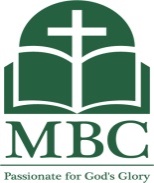 Date of Application: __________________________________Nae( as desired on certificate): ___________________________________Address: ______________________________________________________City/State/Zip: __________________________________________________Phone: __________________________ Cell: _________________________Email (please print clearly): _______________________________________Marital Status: ___ Single   ___Married  ___Widow(er)  ___DivorcedBirthdate: ______________________ Anniversary: ____________________Have you received Jesus as your personal Savior? _____________________Have you been baptized by immersion? ____Yes   ____NoYear baptized by immersion after salvation: __________________________Have you taken CLASS 101: Discovering Church membership? __Yes   ___NoAre you currently a member of another church? ___Yes   ___NoIf yes, give church name, address and phone contact.______________________________________________________________How did you find out about MBC? ________________________________________________________________________________________________How has God convinced you that MBC is where He wants you? __________      __________________________________________________________________________________________________________________________________________________________________________________________How would you like to be involved in growing Christ’s Kingdom at MBC?____________________________________________________________________________________________________________________________Please use the other side if you wish to expand an answer. Turn the form in to the Pastor or Church Office.                                                                         MBC MemApp2016Application for Membership		Date of Application: ___________________________________Name( as desired on certificate): ___________________________________Address: ______________________________________________________City/State/Zip: __________________________________________________Phone: __________________________ Cell: _________________________Email (please print clearly): _______________________________________Marital Status: ___ Single   ___Married  ___Widow(er ) ___DivorcedBirthdate: ______________________ Anniversary: ____________________Have you received Jesus as your personal Savior? _____________________Have you been baptized by immersion? ____Yes   ___NoYear baptized by immersion after salvation: __________________________Have you taken CLASS 101: Discovering Church membership? __Yes   ___NoAre you currently a member of another church? ___Yes   ___NoIf yes, give church name, address and phone contact.______________________________________________________________How did you find out about MBC? ________________________________________________________________________________________________How has God convinced you that MBC is where He wants you? __________      __________________________________________________________________________________________________________________________________________________________________________________________How would you like to be involved in growing Christ’s Kingdom at MBC?____________________________________________________________________________________________________________________________Please use the other side if you wish to expand an answer. Turn the form in to the Pastor or Church Office.                                                                         MBC MemApp2016